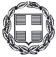 ΑΙΤΗΣΗ - ΥΠΕΥΘΥΝΗ ΔΗΛΩΣΗ(άρθρα 8 του Ν. 1599/1986 και 3 παράγρ. 3 του Ν. 2690/1999)Περιγραφή αιτήματος : «Αιτούμαι την συμμετοχή μου στον διαγωνισμό Υποψηφίων Δικηγόρων Α’ Περιόδου έτους  2022 και επισυνάπτω τα εξής: α) πιστοποιητικό άσκησης β) φωτοαντίγραφο πανεπιστημιακού πτυχίου / ανάλογο πιστοποιητικό του πανεπιστημίου, γ) φωτοαντίγραφο δελτίου ταυτότητας / διαβατηρίου,  δ) απόδειξη κατάθεσης στον αριθ. 5011091124939 (ΙΒΑΝ GR5101720110005011091124939) λογαριασμό της  Ολομέλειας των Προέδρων των Δικηγορικών Συλλόγων Ελλάδος, που τηρείται στην Τράπεζα Πειραιώς, του  ποσού εξήντα (60,00) ευρώ. ΣΤΟΙΧΕΙΑ ΑΙΤΟΥΝΤΟΣ/ΑΙΤΟΥΣΑΣ: Με ατομική μου ευθύνη και γνωρίζοντας τις κυρώσεις που προβλέπονται από τις διατάξεις της παρ. 6 του άρθρου  22 του Ν. 1599/1986, δηλώνω ότι: α) δεν εμπίπτω στις περιπτώσεις των άρθρων 6 και 7 του Κώδικα Δικηγόρων, β) έχω συμπληρώσει όλα τα τυπικά προσόντα για τη συμμετοχή μου στον πανελλήνιο διαγωνισμό υποψηφίων  δικηγόρων Α’ Εξεταστικής Περιόδου έτους 2022. Λάρισα, ______________ Ο/Η Αιτούμενος/η και Δηλών/ούσα (Υπογραφή)ΠΡΟΣ: ΟΡΓΑΝΩΤΙΚΗ ΕΠΙΤΡΟΠΗ ΤΗΣ ΕΔΡΑΣ ΤΟΥ ΕΦΕΤΕΙΟΥ ΛΑΡΙΣΑΣ ΓΙΑ ΤΟΝ  ΔΙΑΓΩΝΙΣΜΟ ΥΠΟΨΗΦΙΩΝ ΔΙΚΗΓΟΡΩΝ Α’ ΠΕΡΙΟΔΟΥ ΕΤΟΥΣ 2022ΕΠΩΝΥΜΟΟΝΟΜΑΠΑΤΡΩΝΥΜΟΗΜ. ΓΕΝΝΗΣΗΣΤΟΠΟΣ ΓΕΝΝΗΣΗΣΑ.Δ.Τ. / Α.Δ.Α.Μ. Δ.Σ.Λ.ΔΙΕΥΘΥΝΣΗ ΚΑΤΟΙΚΙΑΣΔΙΕΥΘΥΝΣΗ ΚΑΤΟΙΚΙΑΣΔΙΕΥΘΥΝΣΗ ΗΛ.  ΤΑΧΥΔΡΟΜΕΙΟΥΤΗΛΕΦΩΝΟ